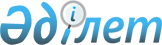 О внесении дополнения в решение Осакаровского районного маслихата от 19 ноября 2008 года № 86 "Об утверждении схемы зонирования земель для целей налогооблажения Осакаровского района Карагандинской области Республики Казахстан"Решение 34 сессии Осакаровского районного маслихата Карагандинской области от 20 августа 2014 года № 358. Зарегистрировано Департаментом юстиции Карагандинской области 19 сентября 2014 года № 2749

      В соответствии со статьей 6 Закона Республики Казахстан от 23 января 2001 года "О местном государственном управлении и самоуправлении в Республики Казахстан", пунктом 2 статьи 8 Земельного Кодекса Республики Казахстан от 20 июня 2003 года, районный маслихат РЕШИЛ:



      1. Внести в решение Осакаровского районного маслихата от 19 ноября 2008 года № 86 "Об утверждении схемы зонирования земель для целей налогооблажения Осакаровского района Карагандинской области Республики Казахстан" (зарегистрировано в Реестре государственной регистрации нормативных правовых актов за № 8-15-94, опубликовано в газете "Сельский труженик" 31 декабря 2008 года № 52 (7120) следующее дополнение:



      в заголовке решения и в пункте 1 решения на русском языке после слов "зонирования земель" дополнить словами ", поправочные коэффициенты к базовым ставкам земельного налога";



      в заголовке решения на государственном языке после слова "сызбасын" дополнить словами ", жер салығының базалық мөлшерлемесіне түзету коэффициентін";



      в пункте 1 решения на государственном языке после слова "сызбасы" дополнить словами ", жер салығының базалық мөлшерлемесіне түзету коэффициенті".



      2. Контроль за исполнением настоящего решения возложить на постоянную комиссию районного маслихата по бюджету и социально-экономическому развитию района (Эммерих В.К.).



      3. Настоящее решение вводится в действие по истечении десяти календарных дней после дня его первого официального опубликования.      Председатель сессии,

      Секретарь районного маслихата              К. Саккулаков      СОГЛАСОВАНО      Руководитель налогового

      управления по Осакаровскому району         А. Орынбеков

      20 августа 2014 года      Руководитель

      отдела земельных отношений

      Осакаровского района                       Ю. Моторин

      20 августа 2014 года
					© 2012. РГП на ПХВ «Институт законодательства и правовой информации Республики Казахстан» Министерства юстиции Республики Казахстан
				